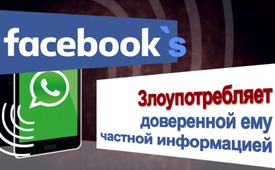 Facebook злоупотребляет доверенной ему частной информацией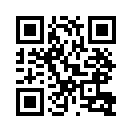 В 2014 Марк Цукерберг купил за 19 млрд WhatsApp. Эта сделка была не такой уж и бескорыстной. Facebook и Whats App вместе стали гигантами СМИ. В январе 2017 года их услугами пользовались 1,2 млрд. людей во всем мире. Facebook имеет на все поступившие содержания авторские права. «Мы прослеживаем за некоторыми твоими действиями на Facebook» признается Цукерберг приуменьшая опасность. Для чего будут использованы все собранные данные? И хотим ли мы действительно этого? Распространяйте эту передачу - она может многим открыть глаза!Facebook злоупотребляет доверенной ему частной информацией
В 2014 основатель Facebook Марк Цукерберг купил за 19 млрд. евро службу коротких сообщений WhatsApp для того, чтобы позволить пользователям Facebook почти бесплатно обмениваться сообщениями. Этой услугой в январе 2017 пользовались 1,2 млрд. человек во всём мире. Сотрудничество между Facebook и What'sApp позволило Цукербергу создать коммуникационный гигант. Обратная же сторона медали в том, что на все посты, публикуемые на Facebook, компания имеет авторские права. Кроме того, пользователь признаёт условия договора с WhatsApp*, по которому все данные, сохранённые в его контактах, передаются для использования их на Facebook. «Мы отслеживаем некоторые твои действия на Facebook», – признаётся Цукерберг, преуменьшая серьёзность ситуации. Собранные данные, например, используются для лучшей персонализации рекламы. Такое применение частных данных приносит основателю Facebook Цукербергу колоссальный приток прибыли. Но Facebook не остаётся и в стороне от запросов государственных органов о своих пользователях. Не замечаемая наивными пользователями, идёт реализация возможности всеохватывающего контроля. Возможно ли, что Facebook и был основан для этих целей? 
В последующей передаче «Манипулировались ли выборы в США?» вас наведут на мысль, как могут быть использованы собранные о нас данные.от avr./abu.Источники:https://de.wikipedia.org/wiki/WhatsApp
https://de.statista.com/statistik/daten/studie/285230/umfrage/aktive-nutzer-von-whatsapp-weltweit/
www.zeitenschrift.com/artikel/facebook-is-watching-youМожет быть вас тоже интересует:#Facebook-ru - www.kla.tv/Facebook-ruKla.TV – Другие новости ... свободные – независимые – без цензуры ...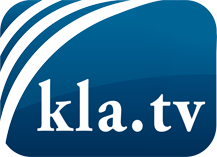 О чем СМИ не должны молчать ...Мало слышанное от народа, для народа...регулярные новости на www.kla.tv/ruОставайтесь с нами!Бесплатную рассылку новостей по электронной почте
Вы можете получить по ссылке www.kla.tv/abo-ruИнструкция по безопасности:Несогласные голоса, к сожалению, все снова подвергаются цензуре и подавлению. До тех пор, пока мы не будем сообщать в соответствии с интересами и идеологией системной прессы, мы всегда должны ожидать, что будут искать предлоги, чтобы заблокировать или навредить Kla.TV.Поэтому объединитесь сегодня в сеть независимо от интернета!
Нажмите здесь: www.kla.tv/vernetzung&lang=ruЛицензия:    Creative Commons License с указанием названия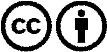 Распространение и переработка желательно с указанием названия! При этом материал не может быть представлен вне контекста. Учреждения, финансируемые за счет государственных средств, не могут пользоваться ими без консультации. Нарушения могут преследоваться по закону.